7.04.2020- czwartek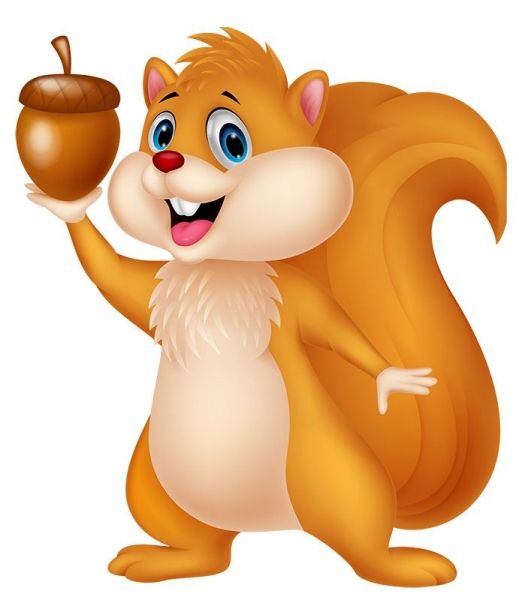 DZIEŃ DOBRY WIEWIÓRECZKI!Dzisiejszy temat: Szlakiem Wisły.W ramach ćwiczeń porannych zapraszam do tańca:odsyłam do linku:https://www.youtube.com/watch?v=BEu1WLjOokY&list=RDBEu1WLjOokY&start_radio=1Zachęcam do zagadek znad Wisły.Potrzebna nam będzie księga zadań z literami.Dzieci otwierają ją na stronach 68-69, odszukują mapę Polski, wodzą palcem po Wiśle zaznaczonej na ilustracji. Z pomocą osoby dorosłej odszukują miejsce skąd wypływa Wisła, odczytują nazwy miast, przez które przepływa w drodze do morza.Zapraszamy dziecko do zabawy:Przeczytam za chwilę zagadki dotyczące miast, które Wisła mija podczas swojej długiej drogi z gór do morza. Spróbujcie je odgadnąć, każda odpowiedź rymuje się z treścią wiersza. Spróbujemy  razem odszukać i pokazać te miasta na mapie.Zagadka pierwsza:Popłyniemy Wisłą Razem z rybitwami, Zobaczymy miasta, Co leżą przed nami. Już zakręca rzeka I czule oplata Miasto, co pamięta Dawne dni i lata. Bogactwo i chwałę, Mężnych królów wielu, Którzy tu rządzili 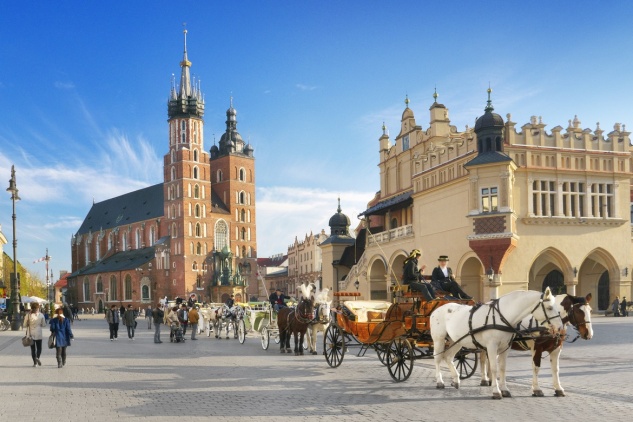 Na polskim Wawelu. Każde dziecko teraz Na pewno odpowie, Gdzie jest zamek Wawel? No, proszę? W (Krakowie).Zagadka druga:Na brzegu Syrenka,Miasta swego broni.Tarczą się osłaniaI miecz trzyma w dłoni.Dalej – Stare Miasto –Barwne kamieniczki.Zbiegają ku WiśleWąziutkie uliczkiZamek, a przed zamkiemNa szczycie kolumnyStoi sam król Zygmunt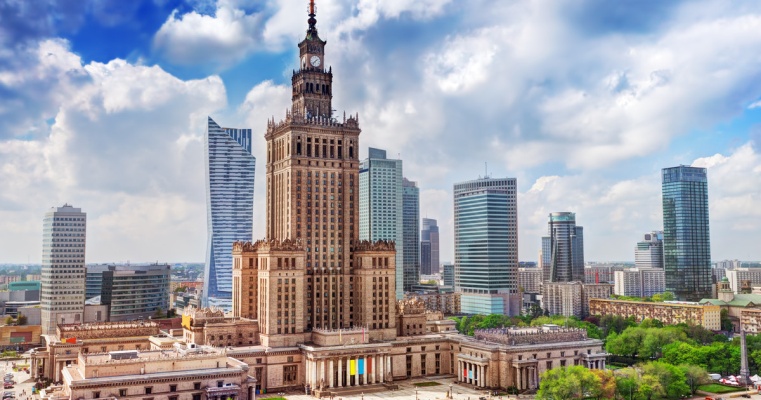 Z miasta swego dumny.Więc jakie to miasto,Gdzie wciąż mieszka sława?To stolica Polski,A zwie się (Warszawa). Zagadka trzecia:Teraz popłyniemyDo miasta pierników,Sporo się dowiemyTu o Koperniku.Kiedy wyruszymyUlicami miasta,Pomnik astronomaPrzed nami wyrasta.To jego naukaSprawiła, że może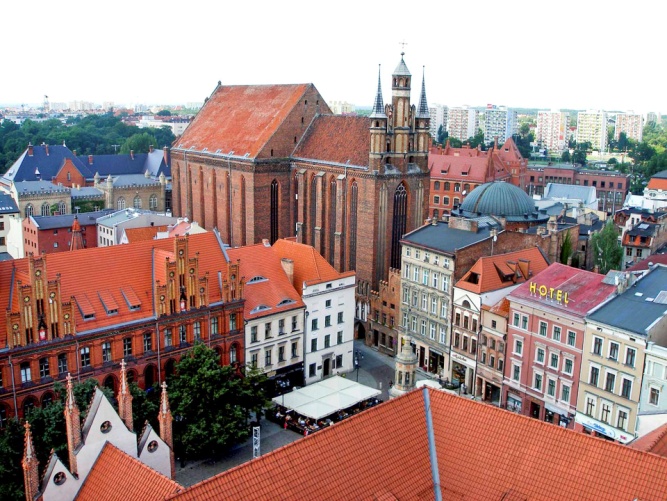 Teraz kosmonautaW gwiezdne mknąć przestworze.Pierniki tu lepszeNiż piecze babunia.Gdzie dopłynęliśmy?Do miasta (Torunia). Zagadka czwarta Płyńże, miła Wisło,Płyń, Wisło szeroka!Wtem, słońce zabłysło –Przed nami zatoka!Wisła z sinym morzemZostać zapragnęłaI o rannej zorzy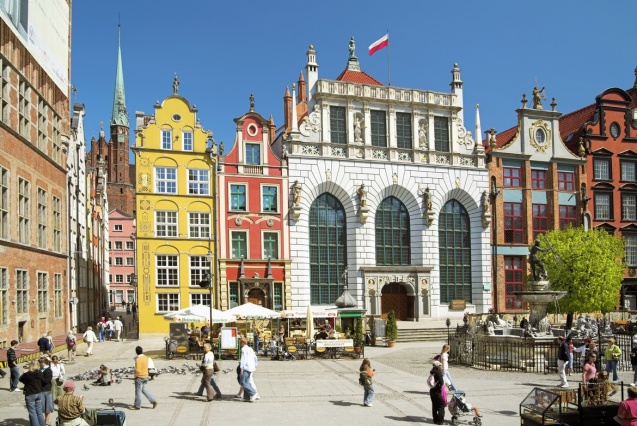 Do morza wpłynęła.Patrzy na ich przyjaźńNeptun i po pańskuInformuje Wisłę,Że jest wreszcie w (Gdańsku).Zachęcam do wysłuchania piosenki „Płynie, Wisła płynie…”odsyłam do linku:https://www.youtube.com/watch?v=TbFm9euILT4„Zrób to co ja”- zabawa słuchowo- ruchowaDziś zagramy na instrumentach, które zawsze nosimy ze sobą. Będziemy wydobywać dźwięki z naszych części ciała.Gramy kilka dźwięków, a dziecko powtarza rytm.- tupnięcie, klaśnięcie, tupnięcie;- tupnięcie, klaśnięcie, tupnięcie, tupnięcie, klaśnięcie;- tupnięcie, tupnięcie, klaśnięcie, tupnięcieProponujemy dziecku inne przykłady.DZIŚ POZNAMY NOWĄ LITERKĘ!„J jak jama”- prezentacja litery w wyrazie.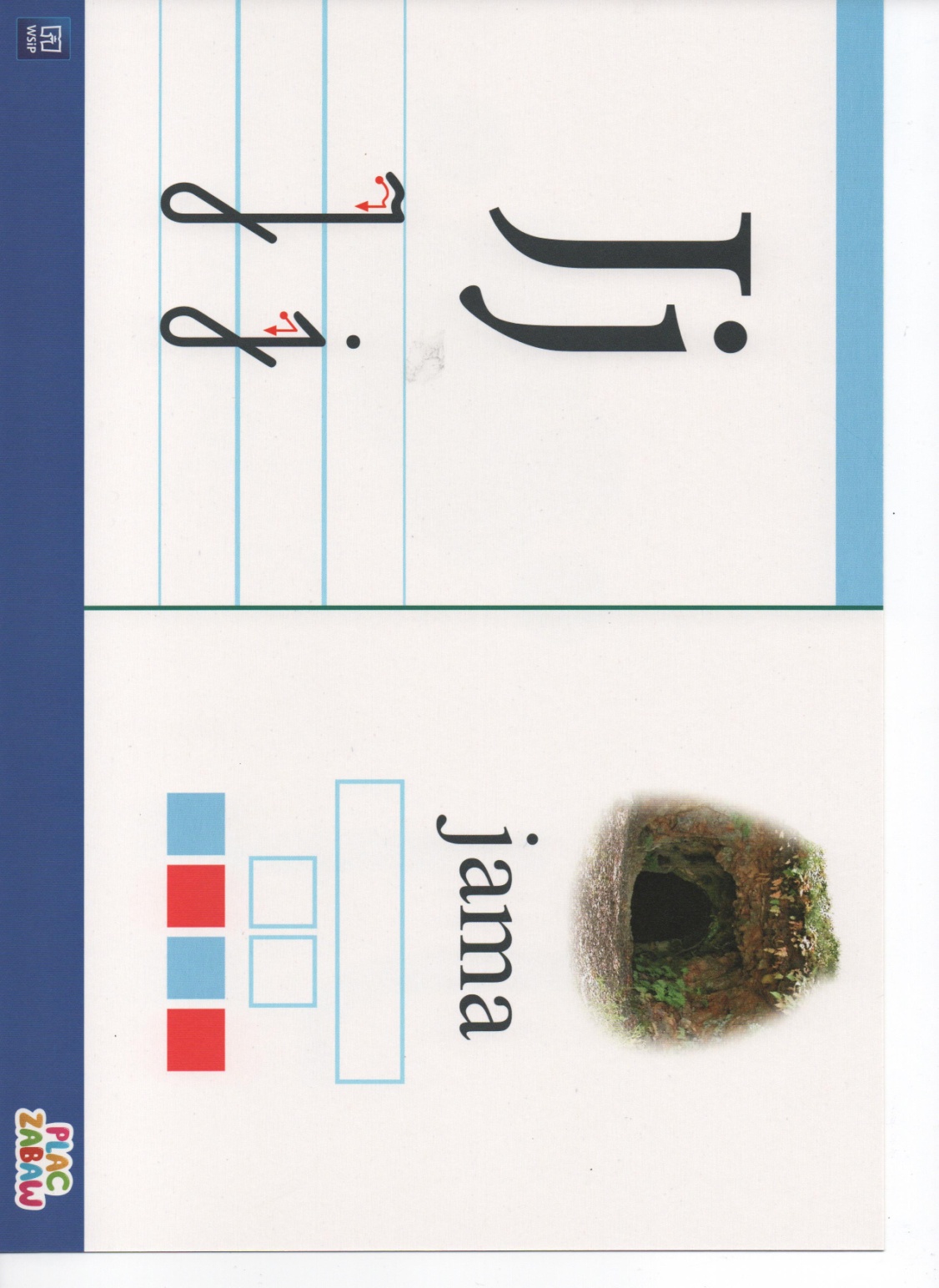 - Prosimy aby dziecko  podzieliło na sylaby wyraz: jama   (białe kwadraciki)-  Teraz prosimy aby podzieliło na głoski wyraz: jama: niebieskie i czerwone kwadraciki-Prosimy aby dziecko policzyło głoski w wyrazie - pytamy dziecka jaką głoskę słyszy na początku wyrazu: jama- Prosimy aby dziecko podało wyrazy ( także imiona) rozpoczynające się tą głoską  ( przypominamy dziecku, że imiona piszemy z wielkiej litery)- Prosimy dziecko aby podało wyrazy, które kończą się głoską j- Następnie dziecko może podać wyrazy zawierające w środku głoskę „Piszemy J, j”- zapoznajemy dziecko z nowa literą- drukowaną oraz pisaną.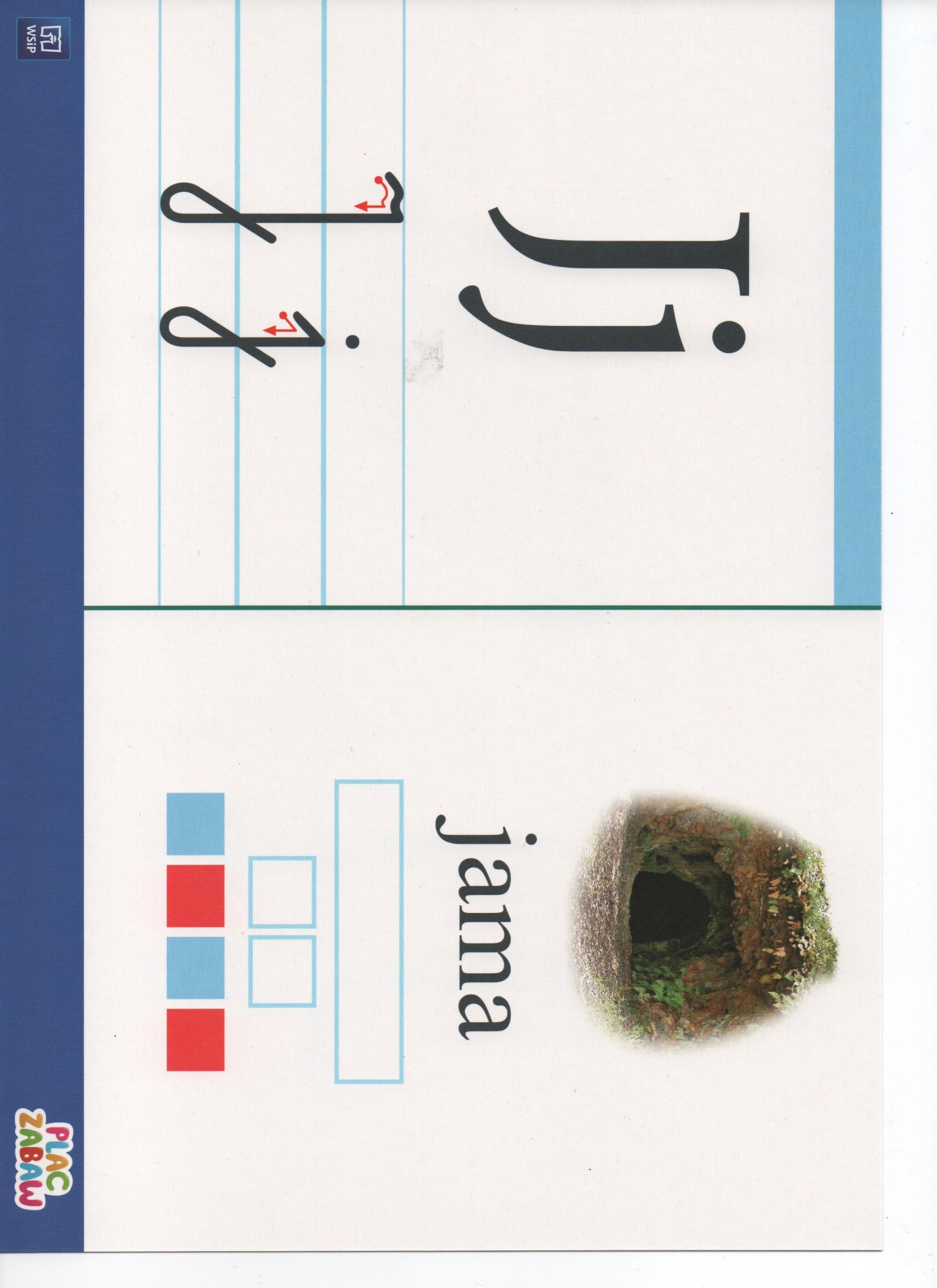 Prezentujemy dziecku sposób pisania literki J, j - Dziecko pisze literkę J, j w powietrzu, na kolanie, na stole.Literka J, j to spółgłoska – oznaczmy ją na niebiesko.„Piszemy  J, j”- pokrywamy blat stołu folią spożywczą, a dziecko przy pomocy farb pisze na niej nowo poznaną literkę J, j.Proponuję kartę pracy 4 str. 14, 20„Stroje regionalne”-  dziecko wypycha z wyprawki 48-49 sylwety chłopca i dziewczynki oraz stroje regionalne: łowicki i kaszubski i mocuje je na sylwetach chłopca i dziewczynki.Zachęcam do wykonania  karty pracy- dzieci kolorują kontury litery, oraz prostokąty na odpowiedni kolor ( czerwony- samogłoska, niebieski- spółgłoska), a następnie podkreślają na niebiesko wszystkie literki J, j           w wyrazach:J  j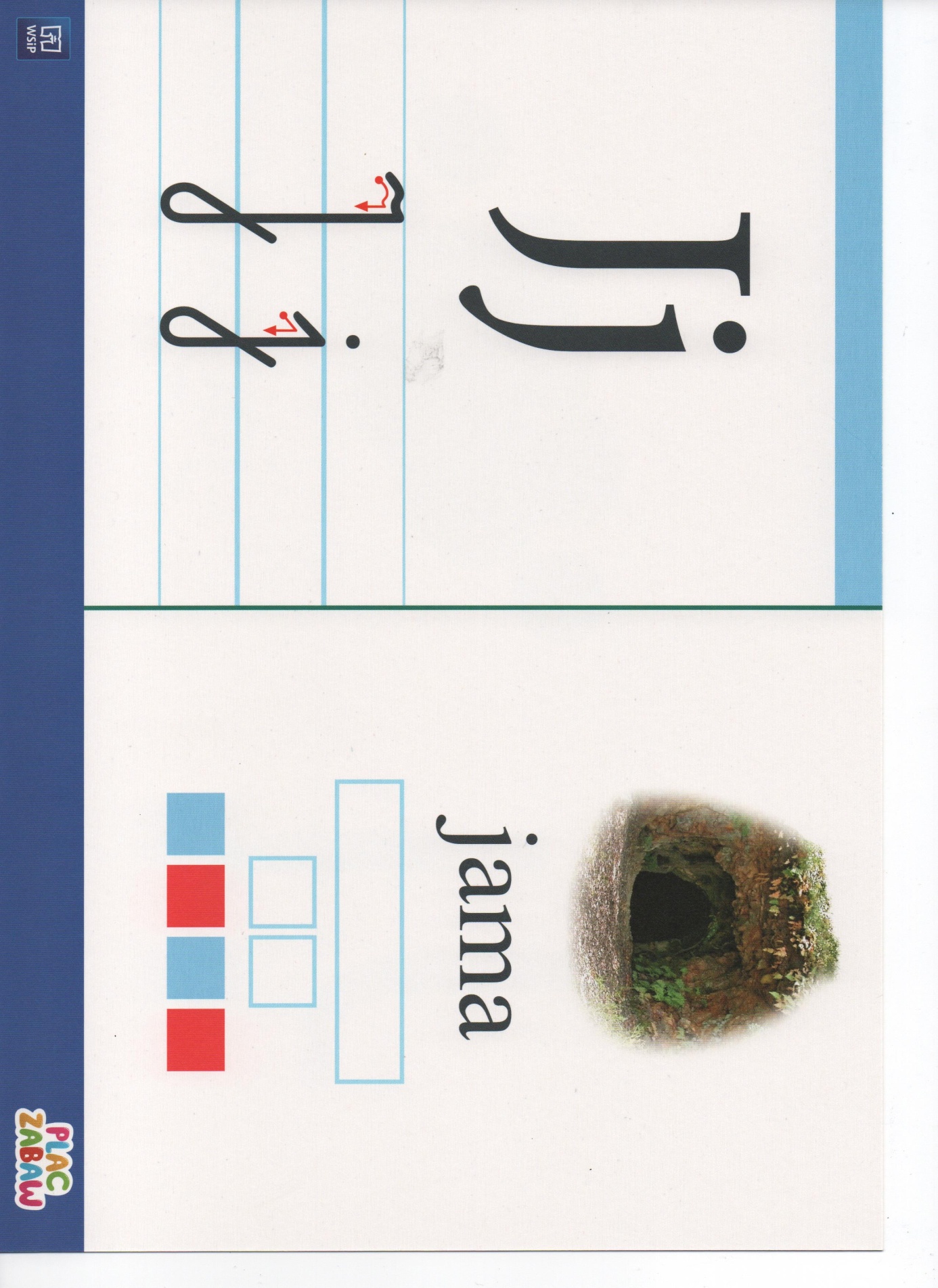 jajko, jama, Jadwiga, olej, jaszczurka, kolejka, Jan, jeż, jamnik, jeżyna